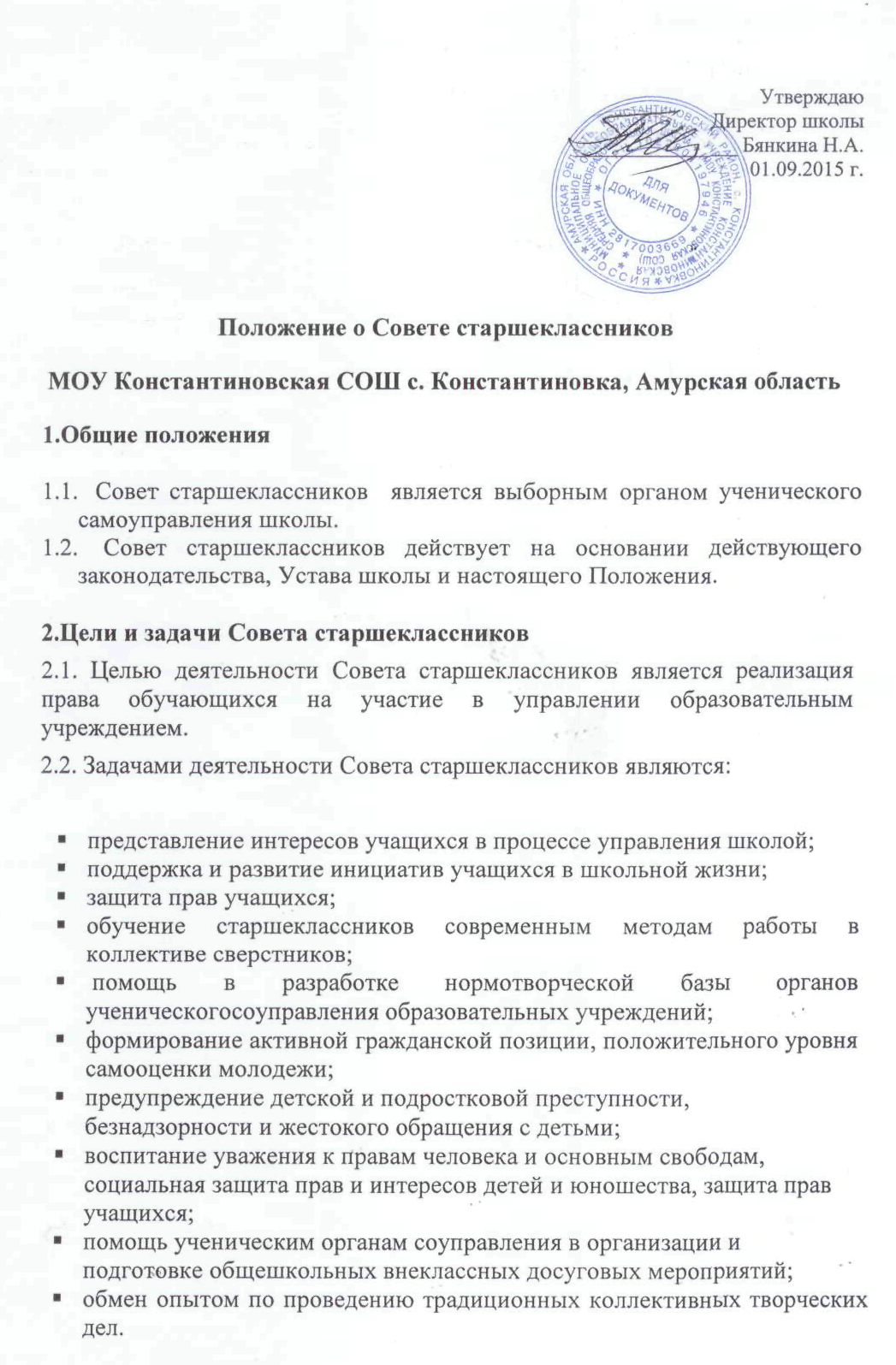 3.      Функции Совета старшеклассниковСовет старшеклассников:3.1.  Выступает от имени учащихся при решении вопросов жизни школы: изучает и формулирует мнение школьников по вопросам школьной жизни, представляет позицию учащихся в органах управления школой, разрабатывает предложения по совершенствованию учебно-воспитательного процесса;3.2.    Содействует реализации инициатив учащихся во внеучебной деятельности: изучает интересы и потребности школьников в сфере внеучебной деятельности, создаёт условия для их реализации;3.3.    Содействует разрешению конфликтных вопросов: участвует в решении школьных проблем, согласовании интересов учащихся, учителей и родителей, организует работу по защите прав учащихся;4.      Права Совета старшеклассниковСовет старшеклассников имеет право:4.1.  Проводить на территории школы собрания, в том числе закрытые, и иные мероприятия;4.2.   Размещать на территории школы информацию в отведенных для этого местах и в школьных средствах информации, получать время для выступлений своих представителей на классных часах и родительских собраниях;4.3.   Направлять в администрацию школы письменные запросы, предложения и получать на них официальные ответы;4.4.   Знакомиться с нормативными документами школы и их проектами и вносить к ним свои предложения;4.5.   Получать от администрации школы информацию по вопросам жизни школы;4.6.     Представлять интересы учеников в администрации школы, на педагогических советах, собраниях, посвященных решению вопросов жизни школы;4.7.   Проводить встречи с директором школы и другими представителями администрации;4.8.   Проводить среди учащихся опросы и референдумы;4.9.   Направлять своих представителей для работы в коллегиальных органах управления школой (Совет школы)4.10. Организовывать работу общественных приёмных Совета старшеклассников, сбор предложений учащихся, ставить вопрос о решении поднятых школьниками проблем перед администрацией школы, другими органами и организациями;4.11.   Принимать решения по рассматриваемым вопросам, информировать учащихся, администрацию школы и другие органы о принятых решениях;4.12. Пользоваться организационной поддержкой должностных лиц школы, отвечающих за воспитательную работу, при подготовке и проведении мероприятий Совета старшеклассников;4.13. Вносить в администрацию школы предложения по совершенствованию учебно-воспитательного процесса школы;4.14.   Вносить в администрацию школы предложения о поощрении и наказании учащихся, а при рассмотрении администрацией школы вопросов о дисциплинарном воздействии по отношению к учащимся давать заключение о целесообразности его применения;4.15.   Создавать печатные органы;4.16. Устанавливать отношения и организовывать совместную деятельность с ученическими советами других учебных заведений;4.17. Направлять представителей Совета старшеклассников на заседания органов управления школой, рассматривающих вопросы о дисциплинарных проступках учащихся;4.18.  Использовать оргтехнику, средства связи и другое имущество школы по согласованию с администрацией;4.19.   Вносить предложения в план воспитательной работы школы;4.20.     Представлять интересы учащихся в органах и организациях вне школы;5. Порядок формирования и структура Совета старшеклассников5.1.  Совет старшеклассников  формируется на выборной основе сроком на один год;5.2.    В   состав   Совета   старшеклассников       учащимися   9-11    классов делегируется по два представителя от класса;5.3.  Совет старшеклассников   самостоятельно определяет свою структуру, избирает из своего состава Председателя Совета старшеклассников;5.4.   В   составе   Совета   старшеклассников      могут   быть   сформированы комиссии и инициативные группы (секторы).При Совете старшеклассников создаются секторы, каждый из которых отвечает за свой участок работы:1.   Председатель совета старшеклассников и ЗаместительОрганизует работу Совета старшеклассников на основе планирования итекущих делКоординирует работу всех отделов2.   Сектор по документацииОтвечает за документацию Совета старшеклассников Ведёт протокол каждого заседания Совета старшеклассников3.  Культмассовый секторОрганизация школьного досуга учащихсяКоординирование подготовки и проведение внеклассных и внешкольныхмероприятий4.  Пресс-центрОформление уголка Совета старшеклассников (эмблема, девиз, планработы, информация о работе заседаний)Помощь в организации мероприятий, выставок, в оформлении школы кпраздникамНаблюдение за соблюдением Устава школы5.  Спортивный секторКоординирует организацию и проведение спортивных мероприятий Помогает в подготовке к проведению спортивных мероприятий Проведение подвижных перемен для начальной школы6.  Сектор образованияОтслеживает результаты успеваемости учащихся Организует работу с отстающими в учёбе7.   Штаб порядкаОрганизация дежурства по школе, кабинетамОказание помощи дежурному классуОрганизация уборки территории школы. Субботники6. Обязанности СоветаКаждый член Совета обязан:6.1. Присутствовать на каждом заседании Совета.6.2. Выступать с предложениями по работе.6.3. Выполнять поручения Совета.